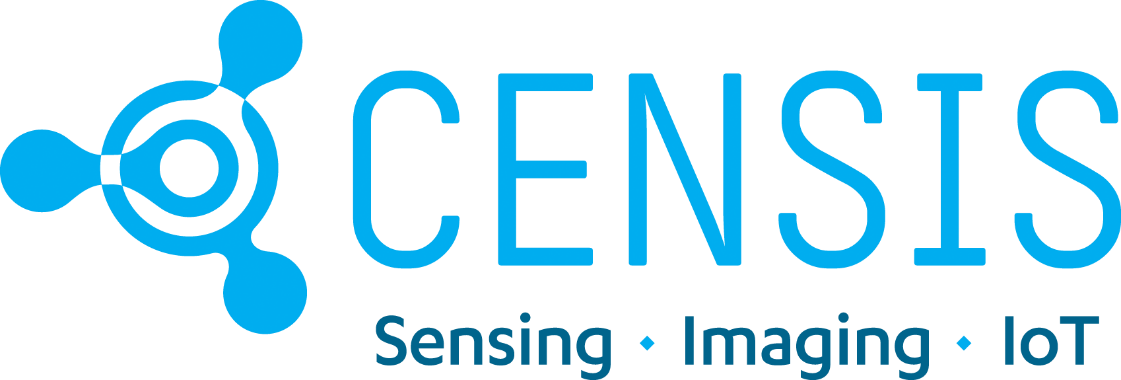 Highlands and Islands IoT Accelerator: Application FormFor full details about the CENSIS Highlands and Islands IoT Accelerator programme, please refer to the CENSIS website https://censis.org.uk/2021/02/12/hie-iot-accelerator-programme/The Highlands and Islands IoT Accelerator is supported by Highlands and Island Enterprise.Company DetailsApplication questionsBy submitting this application form you are certifying that the information you have provided is true to the best of your knowledge.Applications can be summited at any time up until 31 May 2021. Please return this form to jim.cockram@censis.org.ukCompany NameTrading AddressPostcodeContact NameEmailPhoneMobileCompany NumberAnnual Turnover (£)Website URLTwitterNature of BusinessType of companySole trader / partnership / limited / not-for-profit / PLCSole trader / partnership / limited / not-for-profit / PLCSole trader / partnership / limited / not-for-profit / PLCNo of employeesTrading time to dateQ1.  Which of these best describes you:Q1.  Which of these best describes you:Individual with strong idea and concept, but not trading yet Early stage company with innovative plansMature company looking to change our technology approachOther (let us know)Q2. Please describe your IoT-related challenge or idea (max 500 words). If you can, please also provide details of any other challenges you are facing, perhaps around costs, or health and safety regulations. Q3. What kind of advice or help do you need from CENSIS?                               Engineering: hardwareEngineering: software Engineering: communications/connectivityBusiness developmentCyber security adviceFinance and investment adviceIP adviceContracts or legal adviceOther (please provide details)Q4. What outcomes to you expect to see in the next three years if you receive support from CENSIS?Q4. What outcomes to you expect to see in the next three years if you receive support from CENSIS?New product(s)New service(s)Increase in sales (£)Increase in turnover (£)Additional investment (£)Jobs created Jobs safeguardedNew collaborationsPlease use the space below to expand on any of these options or tell us more about any wider social, environmental or economic benefits you expect to see (max. 250 words)? Please use the space below to expand on any of these options or tell us more about any wider social, environmental or economic benefits you expect to see (max. 250 words)? Q5. Optional: please use this space to add any other information you think will be useful for this application (max 200 words).  Signature:Name:Date: